ΑΝΙΣΩΣΕΙΣB’ΓΥΜΝΑΣΙΟΥ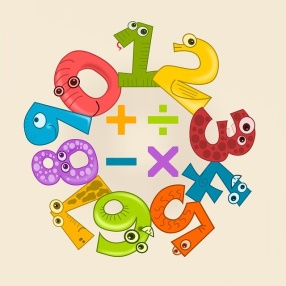 Παραδείγματα:1.	aΜορφή ανίσωσης: Moρφή διαστήματος: )2. 	aΜορφή ανίσωσης: Moρφή διαστήματος: )3.                                            a	βΜορφή ανίσωσης: Moρφή διαστήματος: ]3.                                     a	βΜορφή ανίσωσης: Δεν υπάρχει αριθμός που να επαληθεύει και τις δύο ανισώσεις.Ασκήσεις:1. Συμπληρώστε τα κενά:Αν πολλαπλασιάσουμε ή  __________________  και τα δύο μέλη μιας ανισότητας με τον ίδιο  ______________  αριθμό, βρίσκουμε ανισότητα με την ίδια φορά.Αν  __________________  ή  __________________  και τα δύο μέλη μιας ανισότητας με τον ίδιο  ________________  αριθμό, βρίσκουμε ανισότητα με αντίθετη φορά.2. Να επιλυθούν οι παρακάτω ανισώσεις και να δοθούν οι λύσεις τους συμβολικά και γραφικά.1) 2) 3) 4) 3. Να λύσετε το πιο κάτω πρόβλημα με χρήση ανίσωσης.Να βρείτε τον μεγαλύτερο φυσικό αριθμό του οποίου το τετραπλάσιο μειωμένο κατά 7 είναι μικρότερο του 22.